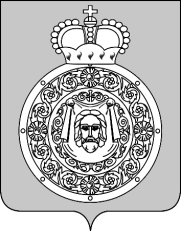 Администрациягородского округа ВоскресенскМосковской областиП О С Т А Н О В Л Е Н И Е__________________№_________________Об утверждении порядка признания отдельных частей документации по планировке территории не подлежащими применению	В соответствии с п. 20 ст. 45 Градостроительного кодекса Российской Федерации, Федеральным законом от 06.10.2003 № 131-ФЗ «Об общих принципах организации местного самоуправления в Российской Федерации», руководствуясь Уставом городского округа Воскресенск Московской области,ПОСТАНОВЛЯЮ:	1. Утвердить Порядок признания отдельных частей документации по планировке территории не подлежащими применению. (Приложение.)	2. Разместить настоящее постановление на официальном сайте городского округа Воскресенск Московской области  https://vos-mo.ru/.	3.  Контроль за исполнением настоящего постановления возложить на заместителя Главы Администрации городского округа Воскресенск Демихова В.Ю.Глава городского округа Воскресенск                                                                               А.В. Болотников